Warszawa, dnia, 13.12.2022 r.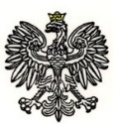 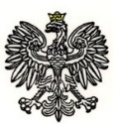 Dotyczy: postępowania prowadzonego w celu zawarcia umowy ramowej w trybie nieograniczonym na „Dostawy terminali głosowych”, numer sprawy WZP-2763/22/166/Ł.Wydział Zamówień Publicznych KSP, działając w imieniu Zamawiającego, na podstawie art. 135 ust. 1 ustawy z dnia 11 września 2019 r. Prawo zamówień publicznych (t.j. Dz.U. z 2022 r., poz. 1710 ze zm.), uprzejmie informuje o treści pytań zadanych przez Wykonawcę i udzielonych przez Zamawiającego odpowiedzi: Pytanie nr 1: Zamawiający w SIWZ III „Opis przedmiotu zamówienia, …”, pkt 6 wymaga obowiązywania umowy na ramowej na 12 miesięcy i w pkt 7 wymaga gwarancji i rękojmi na minimum 36 miesięcy. Prosimy o doprecyzowanie lub wyjaśnienie zapisów dla jakiego okresu jest umowa 
i gwarancja wraz z rękojmią.Odpowiedź na pytanie nr 1. Okres obowiązywania umowy ramowej wynosi 12 miesięcy. Zamawiający wymaga aby Wykonawca udzielił minimum 36 miesięcznej  gwarancji i rękojmi.Pytanie nr 2: Zamawiający w SIWZ XIV „Opis kryteriów oceny ofert ….” pkt 1. ppkt 3) wskazuje wagę 20%, przy założeniu, że gwarancja będzie na 60 miesięcy. Ponieważ w obecnym sposobie licencjonowania Cisco nie ma serwisu do licencji i są one kupowane na określoną ilość miesięcy prosimy o potwierdzenie, czy prawidłowe jest założenie, że licencje mają być na okres 36 miesięcy i są wyłączone z kryteriów w których serwis np. dla telefonów można skalkulować do 60 miesięcy (pkt 2 ppkt 3)).Odpowiedź na pytanie nr 2.Zamawiający wymaga aby  czas trwania licencji był tożsamy z okresem gwarancji i rękojmi.Pytanie nr 3: Zamawiający w SIWZ XIX „Ogólne warunki umowy” § 2 pkt 5 ppkt 2) wymaga rozładunku i umieszczenia w miejscu wskazanym przez Zamawiającego. Prosimy o potwierdzenie, że Zamawiający samodzielnie uruchomi dostarczone licencje oraz samodzielnie rozmieści i uruchomi telefony.Odpowiedź na pytanie nr 3. Zamawiający wymaga realizacji umowy zgodnie z Rozdz. XIX § 2 pkt 5 ppkt 2) SWZ.Pytanie nr 4: Dotyczy części XIX SWZ „Ogólne warunki umowy”W par 6 ust 4 Zamawiający zawarł wymóg zapewnienia czasu naprawy w terminie 1 dnia roboczego licząc od daty przekazania reklamacji przez Zamawiającego.
Prosimy o informację, czy Oferent prawidłowo interpretuje, że – zgodnie z warunkami gwarancyjnymi producentów sprzętu dla obsługi NBD – zgłoszenie wykonane po godzinie 15:00 w dniu roboczym lub w dniu wolnym od pracy traktowane jest jako zgłoszone o godzinie 08:00 kolejnego dnia roboczego ?Odpowiedź na pytanie nr 4.Zamawiający informuje, iż zgodnie z Rozdz. XIX §6 ust. 3 SWZ Zamawiający będzie zgłaszał reklamacje, wady w dni robocze, rozumiane zgodnie z Rozdz. XIX §5 ust. 1 SWZ, jako dni od poniedziałku do piątku, z wyłączeniem dni ustawowo wolnych od pracy zgodnie z właściwymi przepisami, w godzinach 8:00÷15:00. Zgłoszenie przesłane do Wykonawcy po godzinie 15:00 będzie traktowane jako zgłoszenie, które będzie rozpatrywane przez Wykonawcę w kolejny dzień roboczy.Wyjaśnienia zapisów i zmiany treści SWZ należy traktować wiążąco dla Stron.Biorąc powyższe pod uwagę, proszę o uwzględnienie zmian przy składaniu ofert.Zamawiający załącza uaktualniony Załącznik nr 5A do SWZ.